Ar gyfer pob un o’r ‘tirogaethau’ canlynol, rhestrwch eich hunain o A (isaf) i D (uchaf).IncwmCyflogaethIechydAddysgMynediad i WasnaethauDiogelwch CymunedolAmgylchedd FfisegolTaiY 10%, sef y bobl fwyaf difreintiedig.Rhwng 20%-10%, sef y grŵp o bobl fwyaf difreintiedig nesaf.Rhwng 30%-20%, sef y grŵp o bobl fwyaf difreintiedig nesaf.Rhwng 40%-50%, sef y grŵp o bobl fwyaf difreintiedig nesaf.Y 50% o Gymru, sef yr hanner o bobl lleiaf difreintiedig.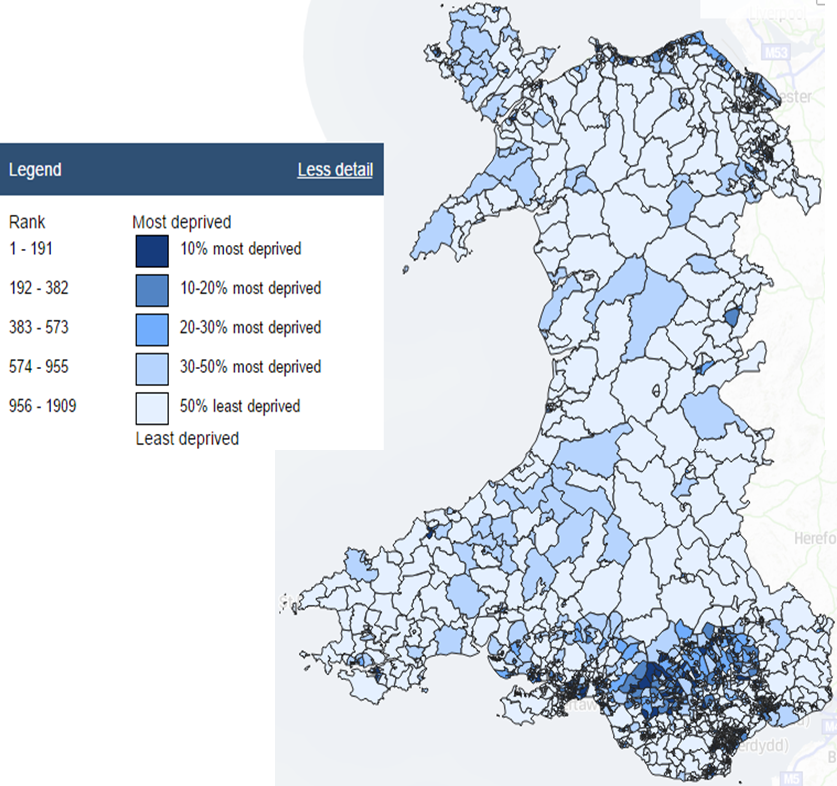 Rhestrwch bob rhanbarth o 1 (y mwyaf difreintiedig) i 9 (y mwyaf difreintiedig):Rhestrwch rhanbarthau Cymru o 1 (y mwyaf difreintiedig) i 4 (y lleiaf difreintiedig).Lluniwch graff i ddangos % o bob unigolyn sy’n byw mewn tlodi yng ngwledydd y Deyrnas Unedig.Lluniwch graff i ddangos % o bob plentyn sy’n byw mewn tlodi yng ngwledydd y Deyrnas Unedig.Beth mae’ch graffiau yn dweud wrthych am lefelau tlodi yng Nghymru?Lluniwch graffiau i ddangos enillion wythnosol a blynyddol yng Nghymru, yr Alban, Gogledd Iwerddon, Lloegr a Llundain.Beth mae’ch graffiau yn dangos i chi am enillion yn y DU?Ceisiwch lunio graff o’r enillion yn y tabl isod.Beth ddywedodd eich cynigion wrthych chi am lefelau incwm sêr pop o’u cymharu â lefelau incwm gweithwyr normal? Sut ydych chi’n teimlo am hyn?Beth ddywedodd eich cynigon am bwysigrwydd addysg?Defnyddiwch y lluniau i ddangos y gwahaniaethau rhwng pobl ar draws y byd.Ceisiwch ddangos sut mae bywyd i ystod eang o bobl sydd â gwahanol lefelau o gyfoeth ac i deulu nodweddiadol o Gymru..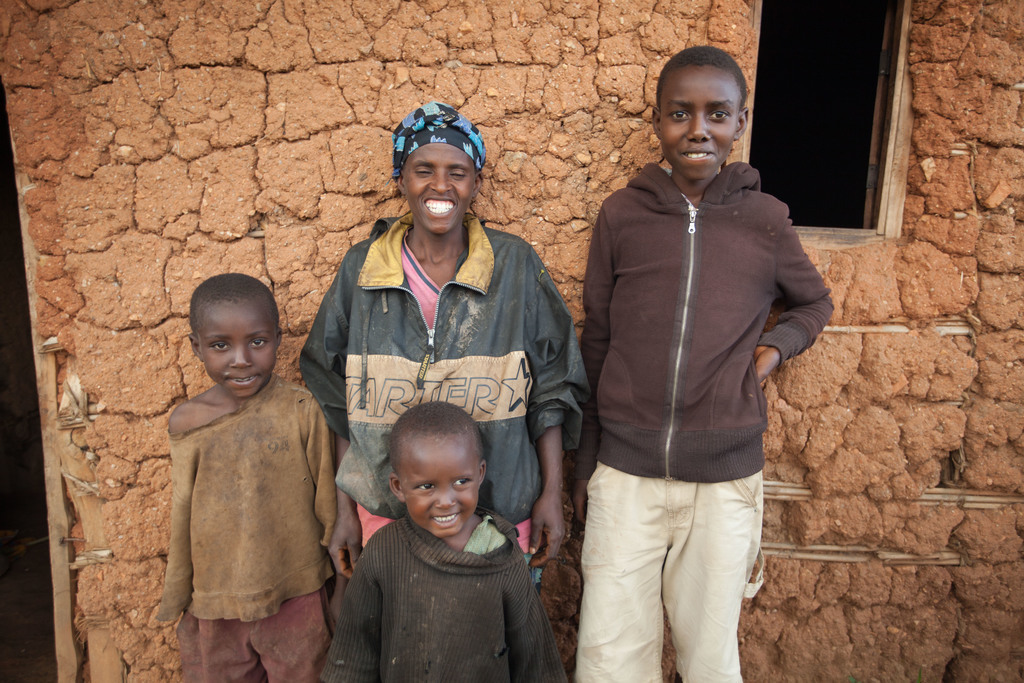 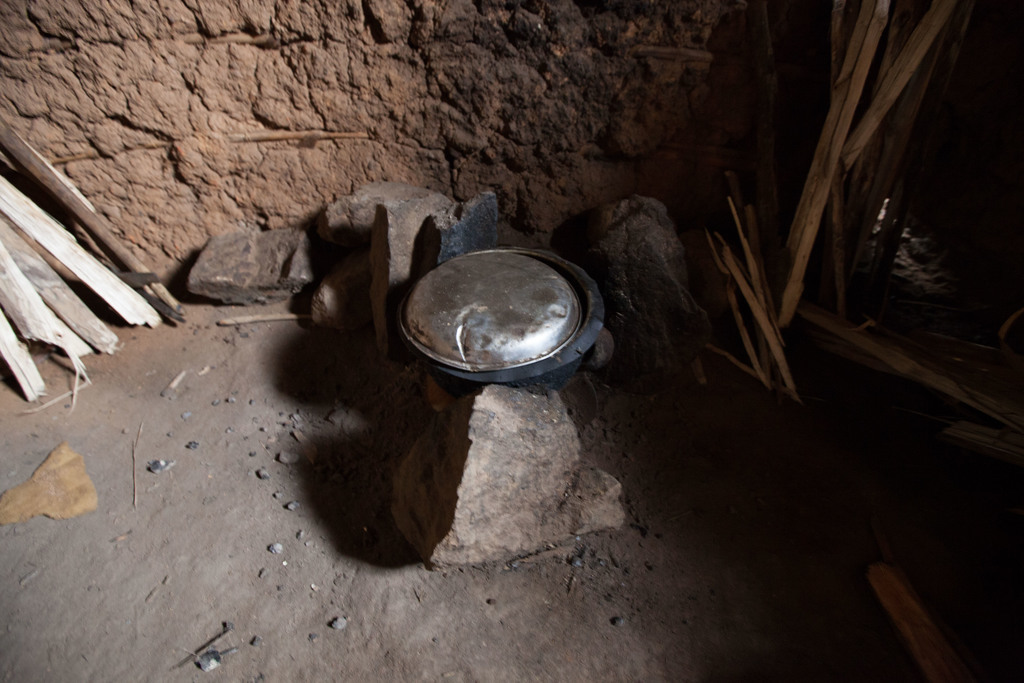 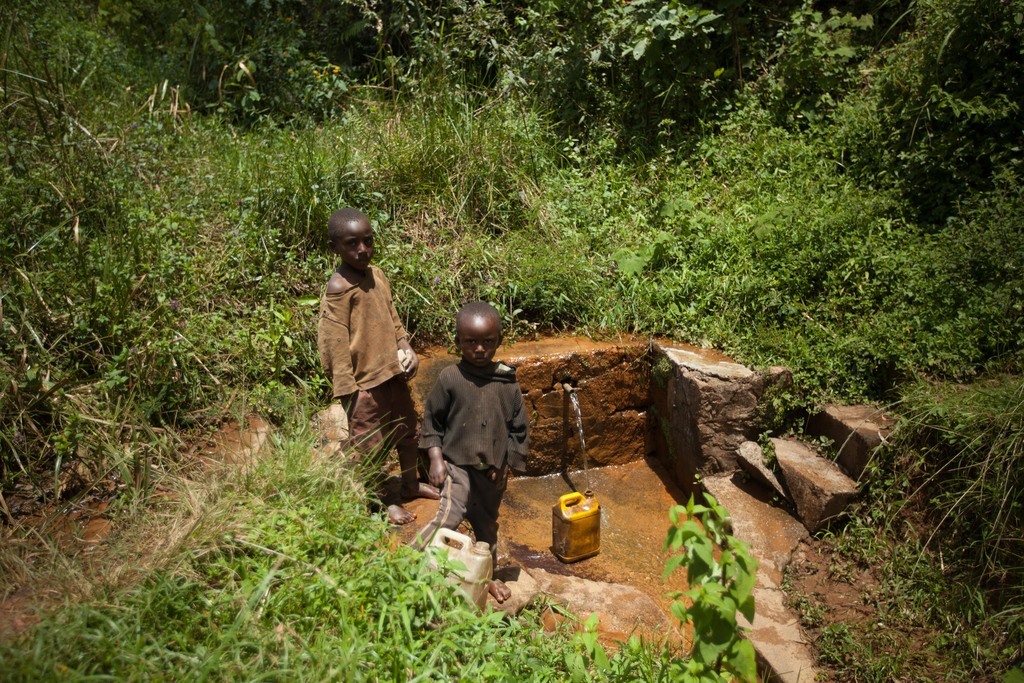 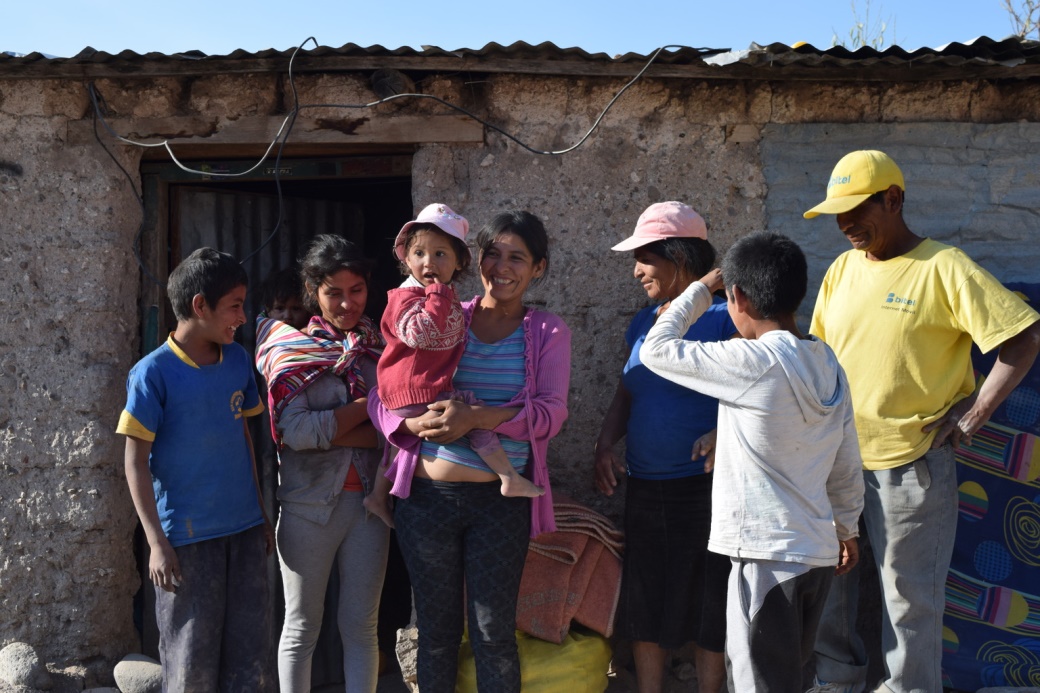 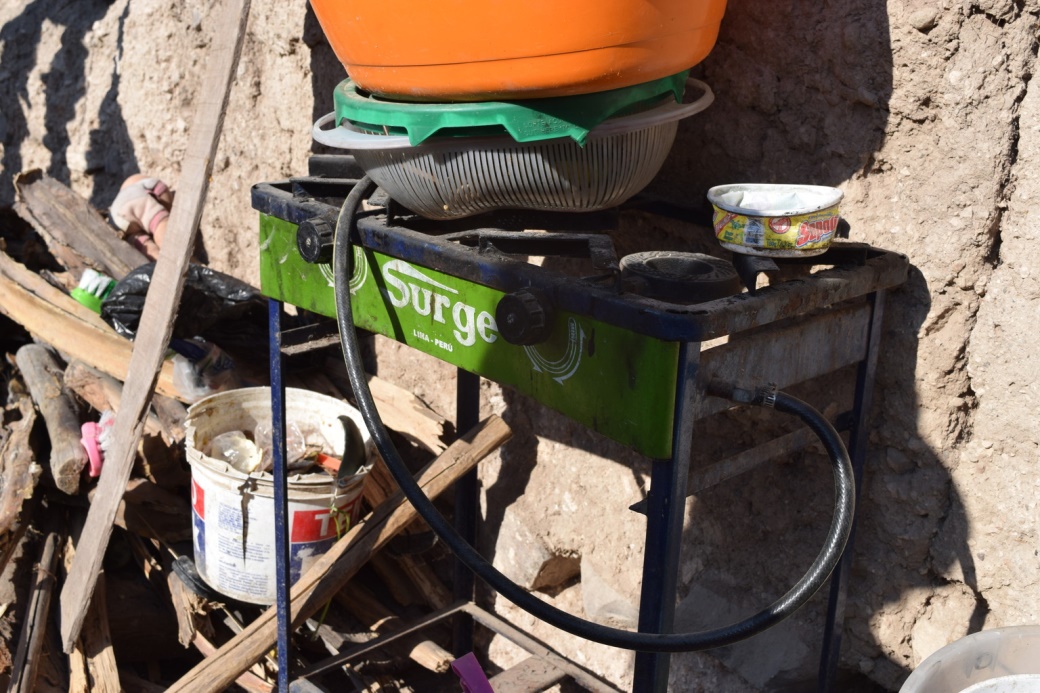 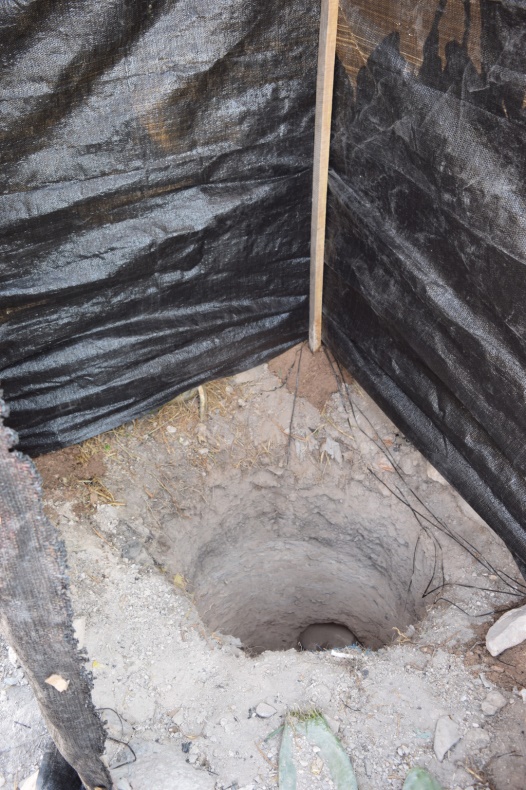 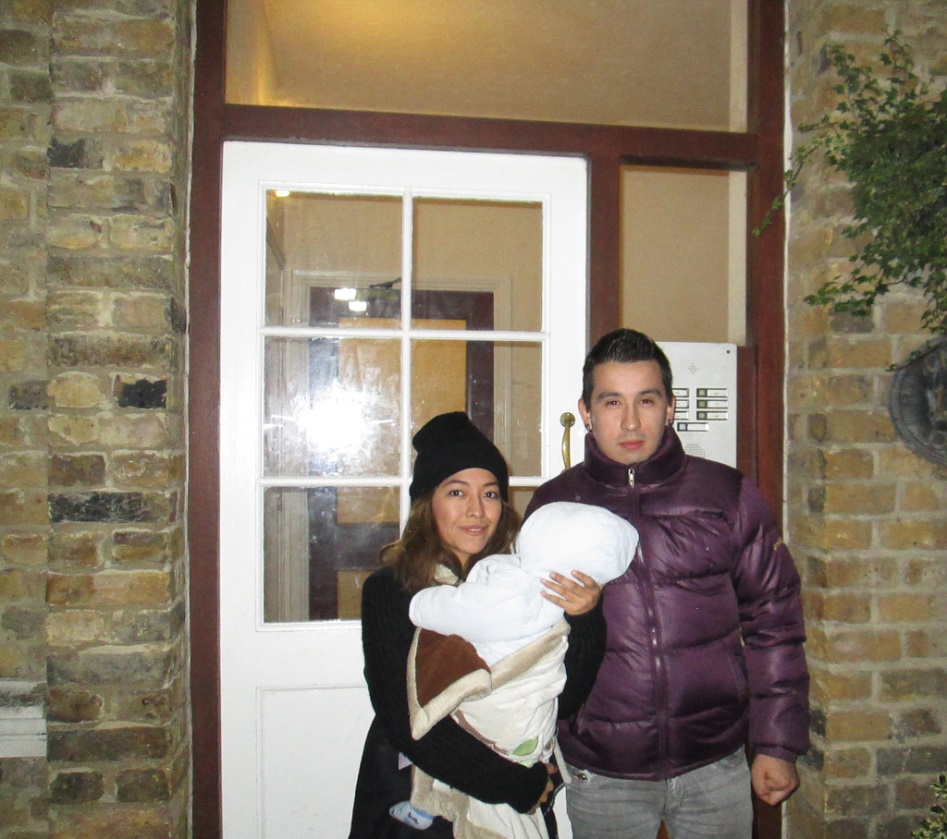 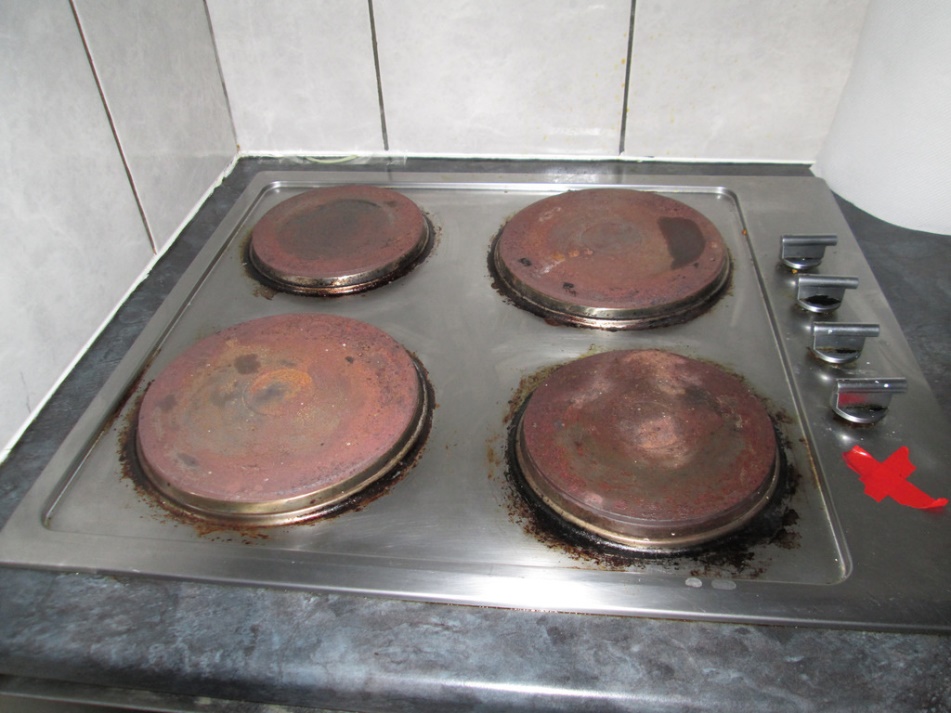 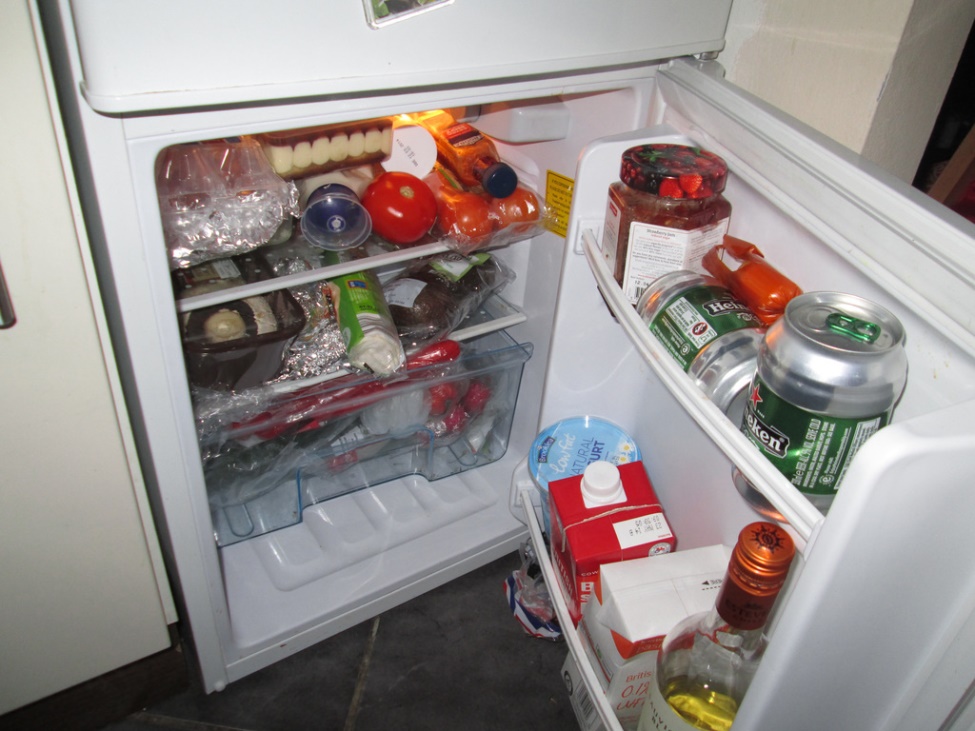 a.Llandudnob.Angleseyc.Cardiganch.Pembroke Dockd.Swanseadd.Merthyr Tydfile.The Valleysf.Newportff.Cardiffa.North Walesb.South Walesc.West Walesch.Mid Wales% o bob unigolyn yn byw mewn tlodi% o bob unigolyn yn byw mewn tlodiY DU21Cymru23Yr Alban19Gogledd Iwerddon20Lloegr22Lloegr (De-ddwyrain)18% o blant yn byw mewn tlodi% o blant yn byw mewn tlodiY DU29Cymru30Yr Alban23Gogledd Iwerddon26Lloegr29Lloegr (De-ddwyrain)26Enillion (2016)WythnosolBlynyddolY DU£644£33,488Cymru£566£29,432Yr Alban£623£32,396Gogledd Iwerddon£578£30,056Lloegr£652£33,904Lloegr (Llundain)£832£43,264Lloegr (De-ddwyrain)£669£34,788Glanhawyr £8,067Harddwyr£12,418Prif Weinidog (y DU 2017)£142,500Heddlu£39,346Ffermwyr£24,520Prif Weinidog (Cymru 2017)£140,000Meddyg£70,646Athro£32,547 Nyrs£26,158AC (Cymru 2017)£65,334AS (y DU 2017)£74,962Diffoddwyr Tân£28,183Ffermwyr£24,520Plymeriaid£27,832Adele£27,540,000One Direction £59,330,000Y Frenhines£36,100,000Michael Jackson (a fu farw) £108,108,000